Enerhaugen, Grønland og Tøyen Historielags 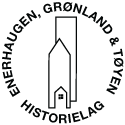 kommentar til Handlingsprogram for økt byliv på Grønland og Tøyen 2021 – 2027.Enerhaugen, Grønland og Tøyen Historielag (EGT Historielag) ble stiftet 10. oktober 2019. Første medlemsmøte ble holdt i slutten av januar 2020 og første styremøte ble holdt i februar. Så kom korona-pandemien og møter har ikke kunnet bli gjennomført. Vi har pr i dag likevel ca 100 medlemmer og nye strømmer stadig til hvilket viser den store interessen for den historiske siden av området.Vi vil gjerne komme med noen betraktninger og innspill.Det kan synes litt på siden at et historielag har kommentarer til et Handlingsprogram for økt byliv med perspektiv på årene framover - i første omgang til 2027. Likevel ligger det i sakens natur at vårt historielag er opptatt av vårt områdes ve og vel både sett bakover og framover i tid.Generelle kommentarerI høringsutkastet savner vi at man i veldig liten grad nyttiggjør seg den rike historikken som dette området representerer. Grønland, Enerhaugen og Tøyen representerer langt mer enn bare en historie om fattigdom, nød og elendighet. Fra langt tilbake ble området preget av innflytting. Fra midten av 1800-tallet og frem til midten av 1900-tallet ble det preget av innflyttere. Deretter ble området særlig preget av innvandrere. Disse gruppene hadde til felles et ønske om å skape et bedre liv for seg og sin familie og de hadde en vilje til å samarbeide om det. Også myndighetene har fra langt tilbake sett utfordringene, men like mye potensialet i området og de har vært villige til å satse på menneskene der. Vi mener derfor det er mye å kunne være stolte av og mange positive forhold som det kan refereres til når det gjelder områdets kulturarv.Materiell kulturarvOmrådet har stadig vært under forbedring og utvikling. Trekker vi linjer tilbake til midten av 1800-tallet var kvartalet på Grønland med kirken, brann-/politi-stasjonen og Deichman et kjempeløft. Schweigaardsgate ble anlagt som et alternativ til «fine» gater på vestkanten.  Gråbeingårdene fikk et til dels ufortjent dårlig rykte, men de representerte en vesentlig forbedring til overkommelige priser. Topp moderne skoler ble bygget. Småindustri og handelsvirksomhet vokste frem. Enerhaugen ble i alt vesentlig sanert, men ved hjelp av Husbanken og OBOS fikk området på 1960-tallet nærmere 500 topp moderne boenheter i løpet av kort tid. Deretter ble det store Byfornyelses-prosjektet gjennomført og opp mot vår tid kom Tøyen-løftet. Nå er det nok et positivt tiltak; Handlingsprogrammet for økt byliv på Grønland og Tøyen 2021-2027. Og det er ganske sikkert mye annet som kan nevnes.Immateriell kulturarvDette er et viktig, men ofte vanskelig begrep å kunne konkretisere. Men nettopp for dette området mener vi det er særlig viktig. Det er til eksempel samholdet, felles interesser, samling rundt arbeiderbevegelsen og diverse menigheter, satsning på idrettsforeninger og mange andre typer foreninger. Mye av dette er dessuten gjenskapt i lyrikk, viser og musikk. Styret i historielaget består av 8 personer, hvorav 7 er over 60 år. Også blant medlemmene er det mange som vokste opp her på 1950-, 1960- og 1970-tallet. Vi synes det er interessant og verdifullt å registrere at de aller fleste forteller om en god barndom og ungdom, trygge omgivelser, variert foreningsliv og tilgang til utendørsaktiviteter til tross for enkle boforhold og en foreldregenerasjon tilhørende en arbeiderklasse med beskjeden inntekt. Konkrete kommentarerUnder har vi valgt å kommentere en del av punktene i Handlingsprogrammet.Utbygging og uviklingHistorielaget mener at utbygging og utvikling må også ta utgangspunkt i de positive historiske verdiene som allerede eksisterer i området. Veien framover må avspeile de beste verdier/kvaliteter som området Grønland og Tøyen allerede representerer. Eksempler på dette:Samhold i nabolagetLokale initiativ/foreningerLokale aktiviteter/møtestederGrønne områderTrygge omgivelserOppvekstkårStyret i historielaget representerer til sammen mange oppvekstkår i området fra ca. 1950-årene til 1970-årene. Karakteristisk for dette er: God og trygg oppvekstMange kvaliteter i områdetLite trafikkDette til tross for at området var preget av typisk etterkrigs mangler som trangboddhet og svak økonomi.Byøkonomi Stikkord er at handelsnæring, servicebedrifter, ulike tjenester, møteplasser, delingsøkonomi, fellesskap, strøksidentitet alltid har vært til stede i Grønland og Tøyen. Handlingsprogrammet bør avspeile hva som har gått galt underveis hvorfor mange av disse elementene er blitt svakere eller nærmest ikke eksisterende.Kunst og kulturHar alltid vært basert på befolkningens behov og interesser. Bør tilhøre grasroten i samfunnet.MobilitetBør baseres på alle aldersgruppers og på alle typer av befolkningens behov for mobilitet uten at utviklingen blir et hinder mer enn et positivt handlingsverktøy.Faktor folkBør ses i en historisk sammenheng. Hvorfor synes mange av de som vokste opp i området for 50+ år siden at de hadde en god oppvekst? Hvilke kvaliteter i miljøet resulterte i en slik opp vekst?Faktor arkitekturStore deler av den vellykkede og anerkjente arkitekturen bør kunne gi en indikasjon på hvilke verdier som bør vektlegges i framtidig utbygging i området. Historielaget har som en av sine satsningsområder å identifisere verdifulle objekter/bygninger i området Enerhaugen, Grønland og Tøyen.InnovasjonDette oppstår etter historielagets mening basert på allerede eksisterende ideer og verdier i miljøet. Bærekraftig innovasjon må ha røtter i det eksisterende og utvikles derfra.NaturGrønne områder og parker har alltid vært viktige i Grønland og Tøyen. Arealene må ikke minske i størrelse, men videreutvikles til beboernes nytte og glede!KonklusjonEnerhaugen, Grønland og Tøyen Historielag mener at Handlingsprogrammet i større grad enn det som er listet der bør linkes til materielle og immaterielle verdier som allerede er nedfelt i bydelene. Det som er positivt og som fungerer bør bevares og benyttes som en spore for videreutviklingen av bydelene Tøyen og Grønland.Oslo, 1. juli 2021For Enerhaugen, Grønland og Tøyen HistorielagTerje Knudsen og Karin E. Arnesen (styremedlemmer).Hjemmeside: 	https://egt-historielag.no/ Facebook:	https://www.facebook.com/EGTHistorie 